ŠPORTDragi učenci,danes imam za vas kratka navodila. Na vrsti je vadba moči. Da bomo pripravljeni na poletje… Pogledaš video in opraviš vadbo v celoti po navodilih. Video je sicer v angleščini, ker pa angleško obvladaš, ne bo težav. Mislim, da je možno razumeti tudi sam video brez zvoka.Ajde gremo gasa…https://youtu.be/IBuwNheltdIUčitelj Aleš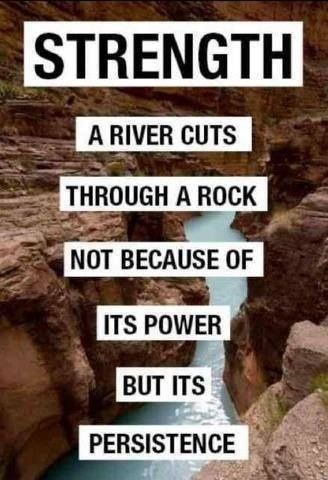 